11 класс Цилиндр на ЕГЭ ОТВЕТЫВАРИАНТ-1ВАРИАНТ-2№1.В цилиндрический сосуд налили 1200 см3 воды. Уровень воды при этом достигает высоты 12 см. В жидкость полностью погрузили деталь. При этом уровень жидкости в сосуде поднялся на 10 см. Чему равен объем детали? Ответ выразите в см3.№1.В цилиндрический сосуд налили 5000 см3 воды. Уровень воды при этом достигает высоты 14 см. В жидкость полностью погрузили деталь. При этом уровень жидкости в сосуде поднялся на 7 см. Чему равен объем детали? Ответ выразите в см3.  №2.В цилиндрическом сосуде уровень жидкости достигает 16 см. На какой высоте будет находиться уровень жидкости, если ее перелить во второй сосуд, диаметр которого в 2 раза больше первого? Ответ выразите в см.  №2В цилиндрическом сосуде уровень жидкости достигает 8 см. На какой высоте будет находиться уровень жидкости, если ее перелить во второй сосуд, диаметр которого в 2 раза больше первого? Ответ выразите в сантиметрах.№3Объем первого цилиндра равен 86 м3. У второго цилиндра высота в 3 раза больше, а радиус основания — в 2 раза меньше, чем у первого. Найдите объем второго цилиндра. Ответ дайте в кубических метрах.№3Объем первого цилиндра равен 63 м3. У второго цилиндра высота в 4 раза больше, а радиус основания — в 3 раза меньше, чем у первого. Найдите объем второго цилиндра. Ответ дайте в кубических метрах.№4 Длина окружности основания цилиндра равна 0,3, высота равна 14. Найдите площадь боковой поверхности цилиндра.№4 Длина окружности основания цилиндра равна 0,5, высота равна 0,04. Найдите площадь боковой поверхности цилиндра.№5 Площадь осевого сечения цилиндра равна 17,3. Найдите площадь боковой поверхности цилиндра, деленную на  П№5Площадь осевого сечения цилиндра равна 35,03. Найдите площадь боковой поверхности цилиндра, деленную на  П№6Найдите объем V части цилиндра, изображенной на рисунке. В ответе укажите V/ П№6 Найдите объем V части цилиндра, изображенной на рисунке. В ответе укажите V/ П№7   Площадь боковой поверхности цилиндра равна 80,а его объём равен 320 Найти его высоту№7     Площадь боковой поверхности цилиндра равна 130,а его объём равен 325 Найти его высоту11 класс Цилиндр11 класс ЦилиндрВАРИАНТ-3ВАРИАНТ-4№1.В цилиндрический сосуд налили 1000 см3 воды. Уровень воды при этом достигает высоты 20 см. В жидкость полностью погрузили деталь. При этом уровень жидкости в сосуде поднялся на 4 см. Чему равен объем детали? Ответ выразите в см3.№1.В цилиндрический сосуд налили 1800 см3 воды. Уровень жидкости оказался равным 12 см. В воду полностью погрузили деталь. При этом уровень жидкости в сосуде поднялся на 2 см. Чему равен объём детали? Ответ выразите в см3.№2В цилиндрическом сосуде уровень жидкости достигает 128 см. На какой высоте будет находиться уровень жидкости, если ее перелить во второй сосуд, диаметр которого в 8 раз больше первого? Ответ выразите в см.  №2В цилиндрическом сосуде уровень жидкости достигает 27 см. На какой высоте будет находиться уровень жидкости, если ее перелить во второй сосуд, диаметр которого в 3 раза больше первого? Ответ выразите в сантиметрах.№3Объем первого цилиндра равен 42 м3. У второго цилиндра высота в 3 раза больше, а радиус основания — в 2 раза меньше, чем у первого. Найдите объем второго цилиндра. Ответ дайте в кубических метрах.№3Объем первого цилиндра равен 88 м3. У второго цилиндра высота в 3 раза больше, а радиус основания — в 4 раза меньше, чем у первого. Найдите объем второго цилиндра. Ответ дайте в кубических метрах.№4 Длина окружности основания цилиндра равна 13,2, высота равна 5. Найдите площадь боковой поверхности цилиндра.№4 Длина окружности основания цилиндра равна 12,6, высота равна 0,55. Найдите площадь боковой поверхности цилиндра.№5Площадь осевого сечения цилиндра равна 45,8. Найдите площадь боковой поверхности цилиндра, деленную на  П№5Площадь осевого сечения цилиндра равна 26,1. Найдите площадь боковой поверхности цилиндра, деленную на  П№6 Найдите объем V части цилиндра, изображенной на рисунке. В ответе укажите V/ П№6 Найдите объем V части цилиндра, изображенной на рисунке. В ответе укажите V/ П№7   Площадь боковой поверхности цилиндра равна 24,а его объём равен 48 Найти его высоту№7   Площадь боковой поверхности цилиндра равна 80,а его объём равен 250 Найти его высоту11 класс Цилиндр11 класс ЦилиндрВАРИАНТ-5ВАРИАНТ-6№1.В цилиндрический сосуд налили 2000 см3 воды. Уровень воды при этом достигает высоты 12 см. В жидкость полностью погрузили деталь. При этом уровень жидкости в сосуде поднялся на 9 см. Чему равен объем детали? Ответ выразите в см3.№1.В цилиндрический сосуд налили 1000 см3воды. Уровень воды при этом достигает высоты 25 см. В жидкость полностью погрузили деталь. При этом уровень жидкости в сосуде поднялся на 5 см. Чему равен объем детали? Ответ выразите в см3№2В цилиндрическом сосуде уровень жидкости достигает 48 см. На какой высоте будет находиться уровень жидкости, если ее перелить во второй сосуд, диаметр которого в 4 раза больше первого? Ответ выразите в см.  №2В цилиндрическом сосуде уровень жидкости достигает 32 см. На какой высоте будет находиться уровень жидкости, если ее перелить во второй сосуд, диаметр которого в 4 раза больше первого? Ответ выразите в сантиметрах.№3Объем первого цилиндра равен 40 м3. У второго цилиндра высота в 3 раза больше, а радиус основания — в 4 раза меньше, чем у первого. Найдите объем второго цилиндра. Ответ дайте в кубических метрах.№3Объем первого цилиндра равен 64 м3. У второго цилиндра высота в 3 раза больше, а радиус основания — в 4 раза меньше, чем у первого. Найдите объем второго цилиндра. Ответ дайте в кубических метрах.№4 Длина окружности основания цилиндра равна 108, высота равна 0,8. Найдите площадь боковой поверхности цилиндра.№4 Длина окружности основания цилиндра равна 28, высота равна 8. Найдите площадь боковой поверхности цилиндра.№5Площадь осевого сечения цилиндра равна 28,3. Найдите площадь боковой поверхности цилиндра, деленную на  П№5Площадь осевого сечения цилиндра равна 68,5. Найдите площадь боковой поверхности цилиндра, деленную на  П№6Найдите объем V части цилиндра, изображенной на рисунке. В ответе укажите V/ П№6 Найдите объем V части цилиндра, изображенной на рисунке. В ответе укажите V/ П№7   Площадь боковой поверхности цилиндра равна 80,а его объём равен 320 Найти его высоту№7   Площадь боковой поверхности цилиндра равна 130,а его объём равен 325 Найти его высоту11 класс Цилиндр11 класс ЦилиндрВАРИАНТ-7ВАРИАНТ-8№1.В цилиндрический сосуд налили 1000 см3 воды. Уровень воды при этом достигает высоты 16 см. В жидкость полностью погрузили деталь. При этом уровень жидкости в сосуде поднялся на 12 см. Чему равен объем детали? Ответ выразите в см3№1.В цилиндрический сосуд налили 5000  см3 воды. Уровень воды при этом достигает высоты 24 см. В жидкость полностью погрузили деталь. При этом уровень жидкости в сосуде поднялся на 6 см. Чему равен объем детали? Ответ выразите в  см3№2В цилиндрическом сосуде уровень жидкости достигает 36 см. На какой высоте будет находиться уровень жидкости, если ее перелить во второй сосуд, диаметр которого в 3 раза больше первого? Ответ выразите в см.  №2В цилиндрическом сосуде уровень жидкости достигает 180 см. На какой высоте будет находиться уровень жидкости, если ее перелить во второй сосуд, диаметр которого в 6 раз больше первого? Ответ выразите в сантиметрах.№3Объем первого цилиндра равен 12 м3. У второго цилиндра высота в три раза больше, а радиус основания — в два раза меньше, чем у первого. Найдите объем второго цилиндра. Ответ дайте в кубических метрах.№3Объем первого цилиндра равен 30 м3. У второго цилиндра высота в три раза больше, а радиус основания — в два раза меньше, чем у первого. Найдите объем второго цилиндра. Ответ дайте в кубических метрах.№4 Длина окружности основания цилиндра равна 18, высота равна 0,8. Найдите площадь боковой поверхности цилиндра.№4 Длина окружности основания цилиндра равна 4,8, высота равна  0,0 8. Найдите площадь боковой поверхности цилиндра.№5Площадь осевого сечения цилиндра равна 64,03. Найдите площадь боковой поверхности цилиндра, деленную на  П№5Площадь осевого сечения цилиндра равна 12,7. Найдите площадь боковой поверхности цилиндра, деленную на  П№6 Найдите объем V части цилиндра, изображенной на рисунке. В ответе укажите V/ П№6 Найдите объем V части цилиндра, изображенной на рисунке. В ответе укажите V/ П№7   Площадь боковой поверхности цилиндра равна 24,а его объём равен 48 Найти его высоту№7   Площадь боковой поверхности цилиндра равна 80,а его объём равен 250 Найти его высоту Варианты12345678№11000.2500.200.300.1500.2007501250242233245364,52831,516,57,5129.  22,5.44,20,02666,9386,422414,40,384517,3.35,03.45,829,128,368,564,0312,76568148 56 8 14 875133851338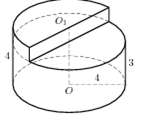 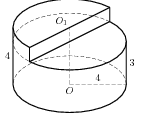 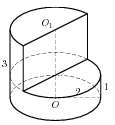 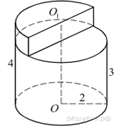 